Publicado en  el 26/10/2015 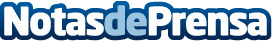 El MECD organiza unas jornadas sobre los Planes Nacionales de Patrimonio CulturalEl encuentro se celebra durante los días 26 y 27 de octubre en el Instituto del Patrimonio Cultural de España (IPCE)Datos de contacto:Nota de prensa publicada en: https://www.notasdeprensa.es/el-mecd-organiza-unas-jornadas-sobre-los_1 Categorias: Nacional Artes Visuales Historia Entretenimiento http://www.notasdeprensa.es